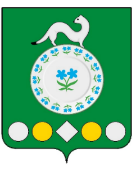 Российская ФедерацияИркутская областьУсольский муниципальный районМишелевское городское поселение ДУМАРЕШЕНИЕ От  ____________                                                                           № _____р.п. МишелевкаО внесении изменений в решение Думы от 25.12.2019 №101                                                   «Об условиях оплаты труда главы Мишелевского муниципального образования, осуществляющего свои полномочия на постоянной основе»В соответствии с действующим законодательством, руководствуясь Постановлением Правительства Иркутской области от 26.12.2019 №1127-пп «О внесении изменений в абзац восьмой пункта 4 нормативов формирования расходов на оплату труда депутатов, выборных должностных лиц местного самоуправления, осуществляющих свои полномочия на постоянной основе, муниципальных служащих и содержание органов местного самоуправления муниципальных образований Иркутской области», руководствуясь ст. ст. 31, 47 Устава Мишелевского муниципального образования, Дума Мишелевского муниципального образованияРЕШИЛА:     Установить должностной оклад главы Мишелевского муниципального образования в размере 18 500,00 рублей.  Фонд оплаты труда главы Мишелевского муниципального образования формировать с учетом районного коэффициента в размере 1,3 и процентной надбавки к заработной плате за работу в южных районах Иркутской области в размере 1,3, определенных ст. 316 Трудового кодекса Российской Федерации и Законом Иркутской области от 17.12.2008 №123-оз (ред. от 31.10.2014) «О размерах районного коэффициента к заработной плате работников государственных органов Иркутской области, государственных учреждений Иркутской области и предельном размере повышения районного коэффициента к заработной плате работников органов местного самоуправления муниципальных образований Иркутской области, муниципальных учреждений в Иркутской области.   Опубликовать настоящее решение Думы в газете «Новости» и разместить на официальном сайте администрации Мишелевского муниципального образования в информационно- телекоммуникационной сети «Интернет» (мишелёвка.рф).  Настоящее решение вступает в силу после дня его официального опубликования и распространяется на правоотношения, возникшие с 1 января 2023 года.Председатель Думы Мишелевского муниципального образования                               Е.В. ЕвтеевГлава Мишелевского муниципального образования 		Н.А.Валянин